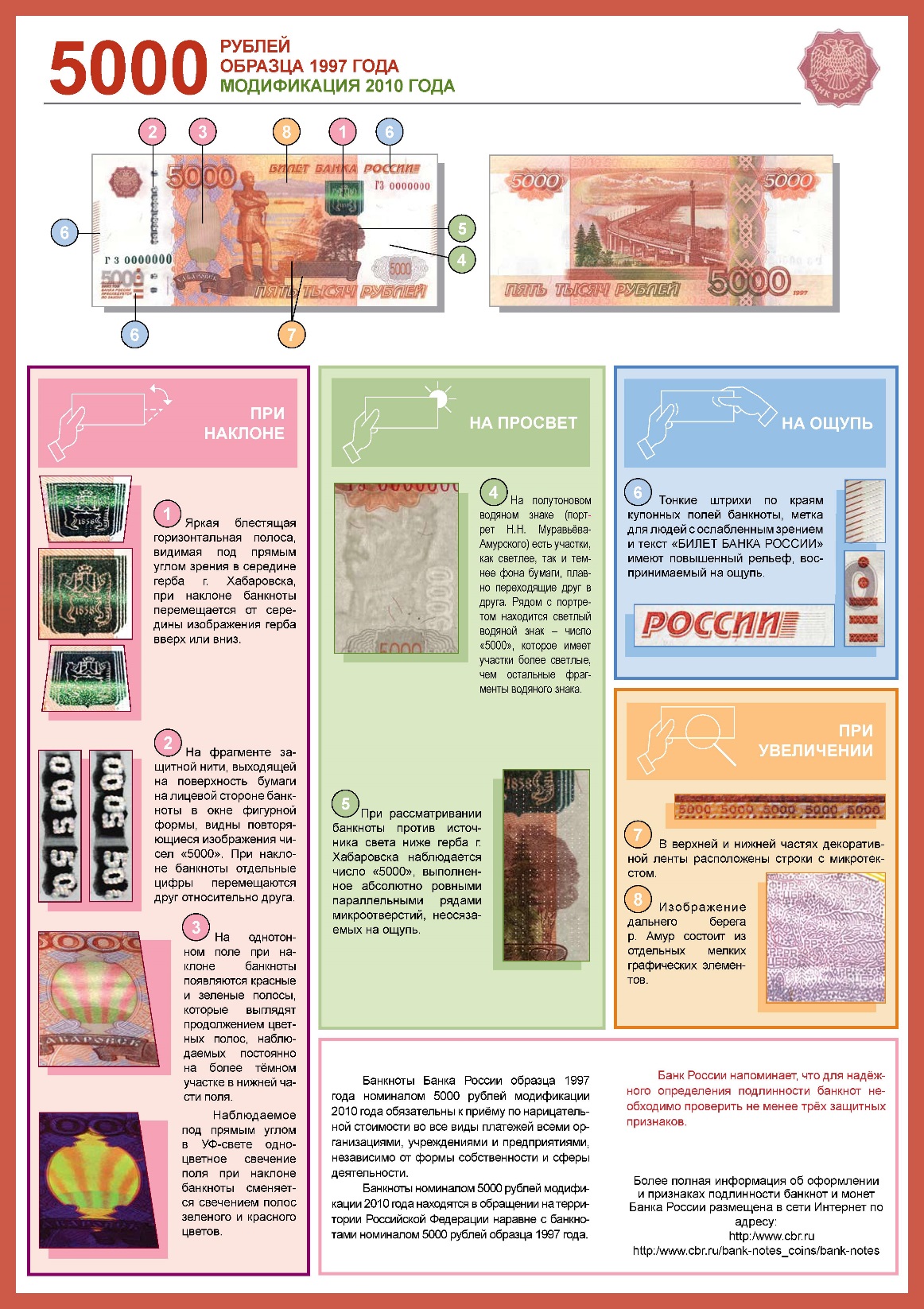 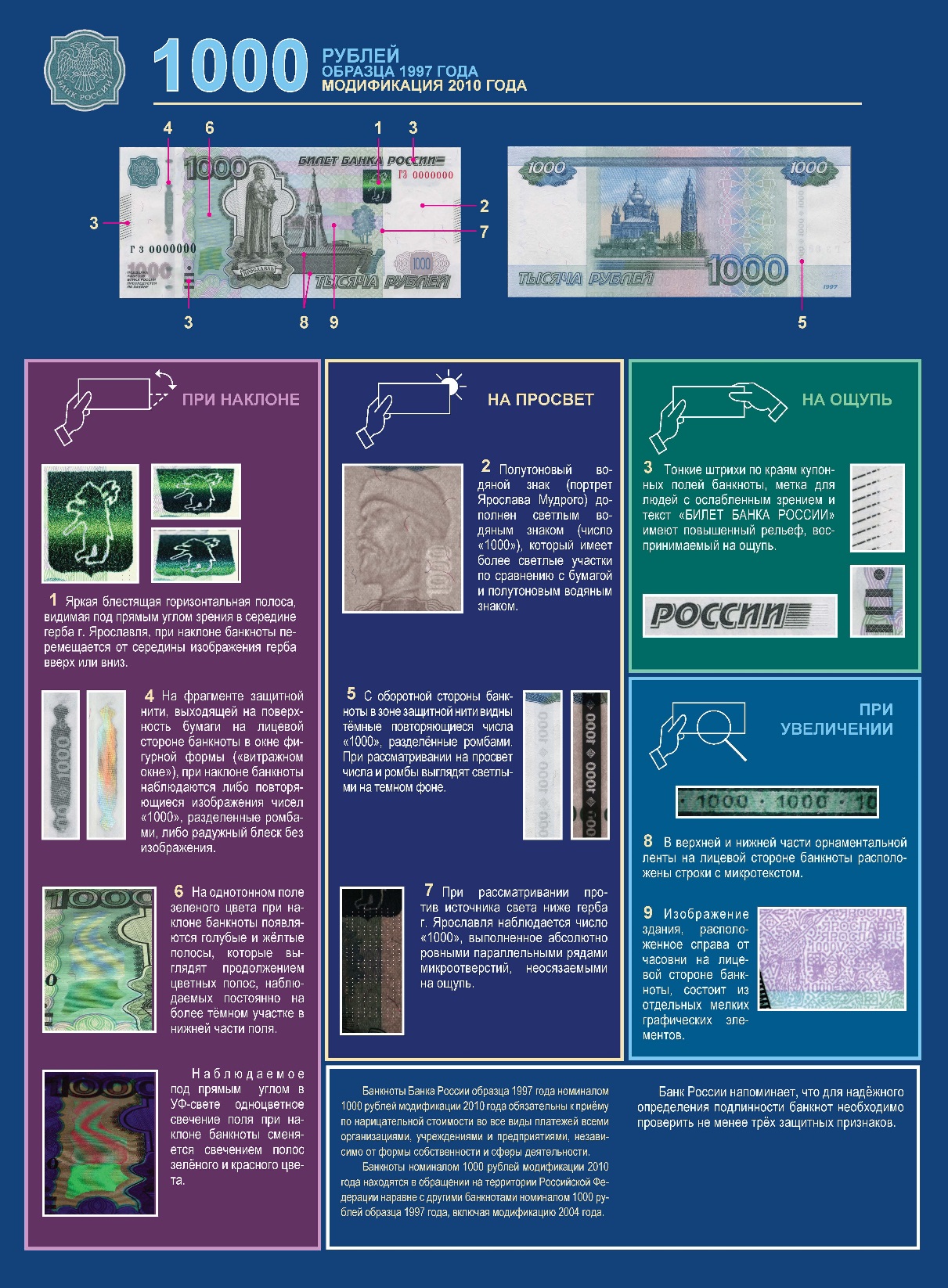 Действия продавцов при обнаружении сомнительной купюрыЕсли с вами рассчитались купюрой, вызывающей сомнения в ее подлинности:Сохраняя внешнее спокойствие и имея цель как можно дольше удерживать «сбытчика» на месте преступления и сообщения об этом в ОВД, постарайтесь отвлечь его внимание. Для этого можно имитировать:- неисправность контрольно-кассовой машины;- ошибку при взаиморасчете (еще раз пересчитать деньги);- отсутствия в кассе необходимой разменной наличности и необходимость для этого обратиться к другому продавцу, кассиру и т.д.;- отсутствие нужного количества, ассортимента товара в наличности и необходимость сходить за ним на склад, в подсобное помещение и т.д.2. Для сообщения в органы внутренних дел о факте сбыта сомнительного денежного знака используйте любой, доступный для вас метод:- по телефону 02;- нажатием «тревожной кнопки»;- прибегнув к помощи собственной службы безопасности, находящегося поблизости персонала и т.д.3. Постарайтесь запомнить внешний облик человека, рассчитавшегося сомнительной купюрой:- пол- возраст- национальность- рост- телосложение- особые приметы (родимые пятна, шрамы и т.д.)- во что был одет, а также другие предметы, характеризующие его облик (кольца, трость, очки и т.д.)- используемый автотранспорт (модель, цвет, номер и т.д)4. Если «сбытчик» по каким-либо причинам отказался от сбыта купюры и пытается скрыться:- постарайтесь запомнить номинал купюры, ее серию и номер, отличительные признаки, а также приметы самого сбытчика, в каком направлении он ушел, используемый автотранспорт;- сообщите о попытке сбыта в органы внутренних дел по телефону 02, или в ближайшее отделение полиции.Действия продавцов при обнаружении сомнительной купюрыЕсли с вами рассчитались купюрой, вызывающей сомнения в ее подлинности:Сохраняя внешнее спокойствие и имея цель как можно дольше удерживать «сбытчика» на месте преступления и сообщения об этом в ОВД, постарайтесь отвлечь его внимание. Для этого можно имитировать:- неисправность контрольно-кассовой машины;- ошибку при взаиморасчете (еще раз пересчитать деньги);- отсутствия в кассе необходимой разменной наличности и необходимость для этого обратиться к другому продавцу, кассиру и т.д.;- отсутствие нужного количества, ассортимента товара в наличности и необходимость сходить за ним на склад, в подсобное помещение и т.д.2. Для сообщения в органы внутренних дел о факте сбыта сомнительного денежного знака используйте любой, доступный для вас метод:- по телефону 02;- нажатием «тревожной кнопки»;- прибегнув к помощи собственной службы безопасности, находящегося поблизости персонала и т.д.3. Постарайтесь запомнить внешний облик человека, рассчитавшегося сомнительной купюрой:- пол- возраст- национальность- рост- телосложение- особые приметы (родимые пятна, шрамы и т.д.)- во что был одет, а также другие предметы, характеризующие его облик (кольца, трость, очки и т.д.)- используемый автотранспорт (модель, цвет, номер и т.д)4. Если «сбытчик» по каким-либо причинам отказался от сбыта купюры и пытается скрыться:- постарайтесь запомнить номинал купюры, ее серию и номер, отличительные признаки, а также приметы самого сбытчика, в каком направлении он ушел, используемый автотранспорт;- сообщите о попытке сбыта в органы внутренних дел по телефону 02, или в ближайшее отделение полиции.Рекомендации для  руководителей торговых объектов по профилактике фальшивомонетничестваРаспечатать и распространить памятки о выявлении поддельных денежных знаков среди сотрудников и разместить их на информационном стенде и кассовых зонах организации (в особенности 2000 руб.);Организовать ведение реестров поступающих купюр крупного номинала с указанием серии и номера купюры, датой и временем ее поступления;Организовать ведение журнала инструктажей сотрудников о действиях при обнаружении поддельных денежных знаков;Обеспечить кассовые зоны детекторами проверки денежных средств, либо (при отсутствии финансирования на приобретение детекторов) специальными маркерами для проверки подлинности денежных средств;Обеспечить срок хранения видеозаписей не менее 14 суток;Проверять всю поступившую наличность перед инкассацией на детекторе (счетной машинке с детектором).О всех фактах сбыта поддельных денежных средств сообщать в полицию по каналу «102».Дежурная часть отдела МО МВД РФ «Морозовский» тел.: 8 (86384) 5-04-57.Мобильный телефон: 8-928-61-222-10   Ст. о/у ГЭБиПК МО МВД РФ «Морозовский» майор полиции Гаврилов Е.А. Рекомендации для  руководителей торговых объектов по профилактике фальшивомонетничестваРаспечатать и распространить памятки о выявлении поддельных денежных знаков среди сотрудников и разместить их на информационном стенде и кассовых зонах организации (в особенности 2000 руб.);Организовать ведение реестров поступающих купюр крупного номинала с указанием серии и номера купюры, датой и временем ее поступления;Организовать ведение журнала инструктажей сотрудников о действиях при обнаружении поддельных денежных знаков;Обеспечить кассовые зоны детекторами проверки денежных средств, либо (при отсутствии финансирования на приобретение детекторов) специальными маркерами для проверки подлинности денежных средств;Обеспечить срок хранения видеозаписей не менее 14 суток;Проверять всю поступившую наличность перед инкассацией на детекторе (счетной машинке с детектором).О всех фактах сбыта поддельных денежных средств сообщать в полицию по каналу «102».Дежурная часть отдела МО МВД РФ «Морозовский» тел.: 8 (86384) 5-04-57.Мобильный телефон: 8-928-61-222-10   Ст. о/у ГЭБиПК МО МВД РФ «Морозовский» майор полиции Гаврилов Е.А. 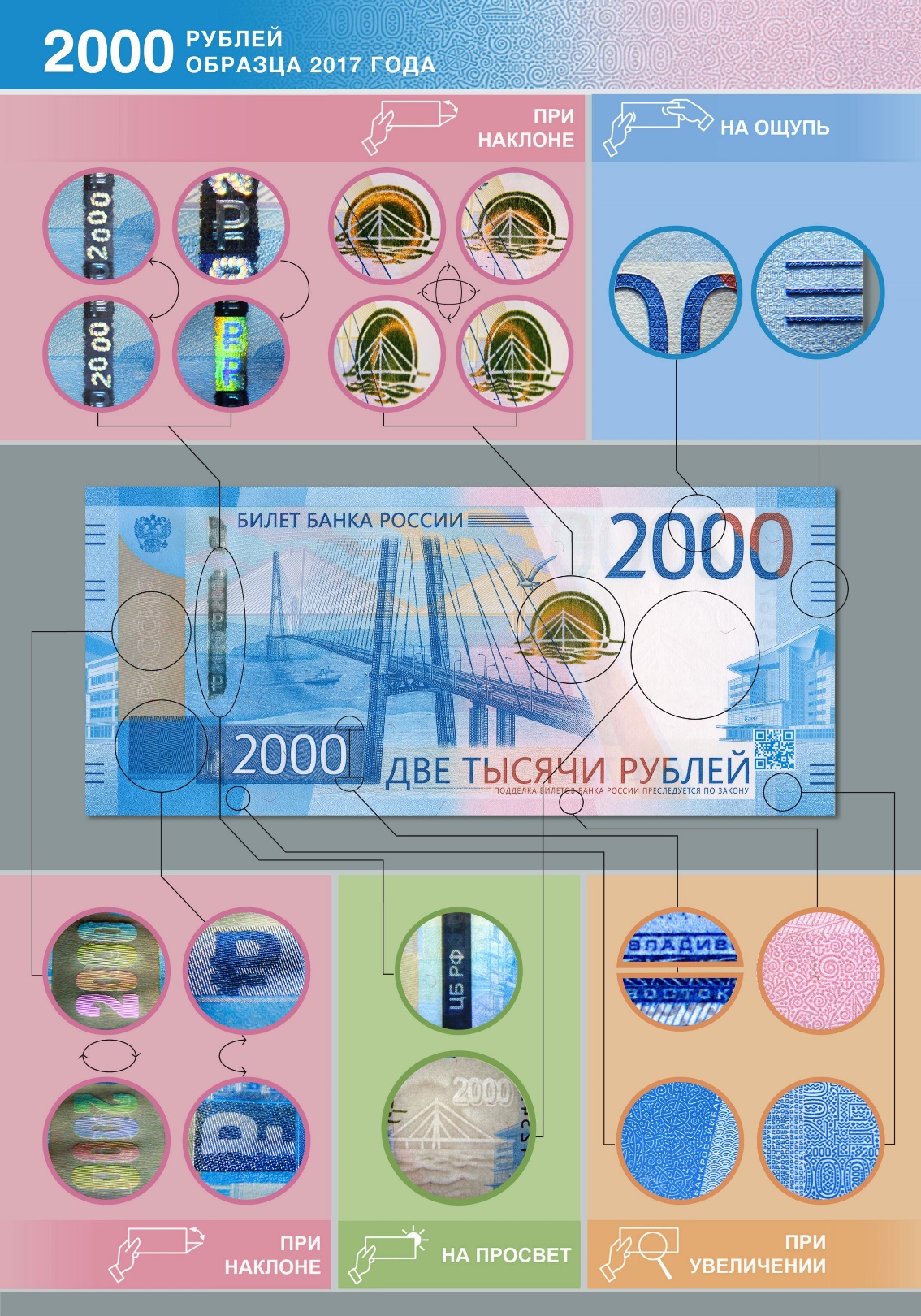 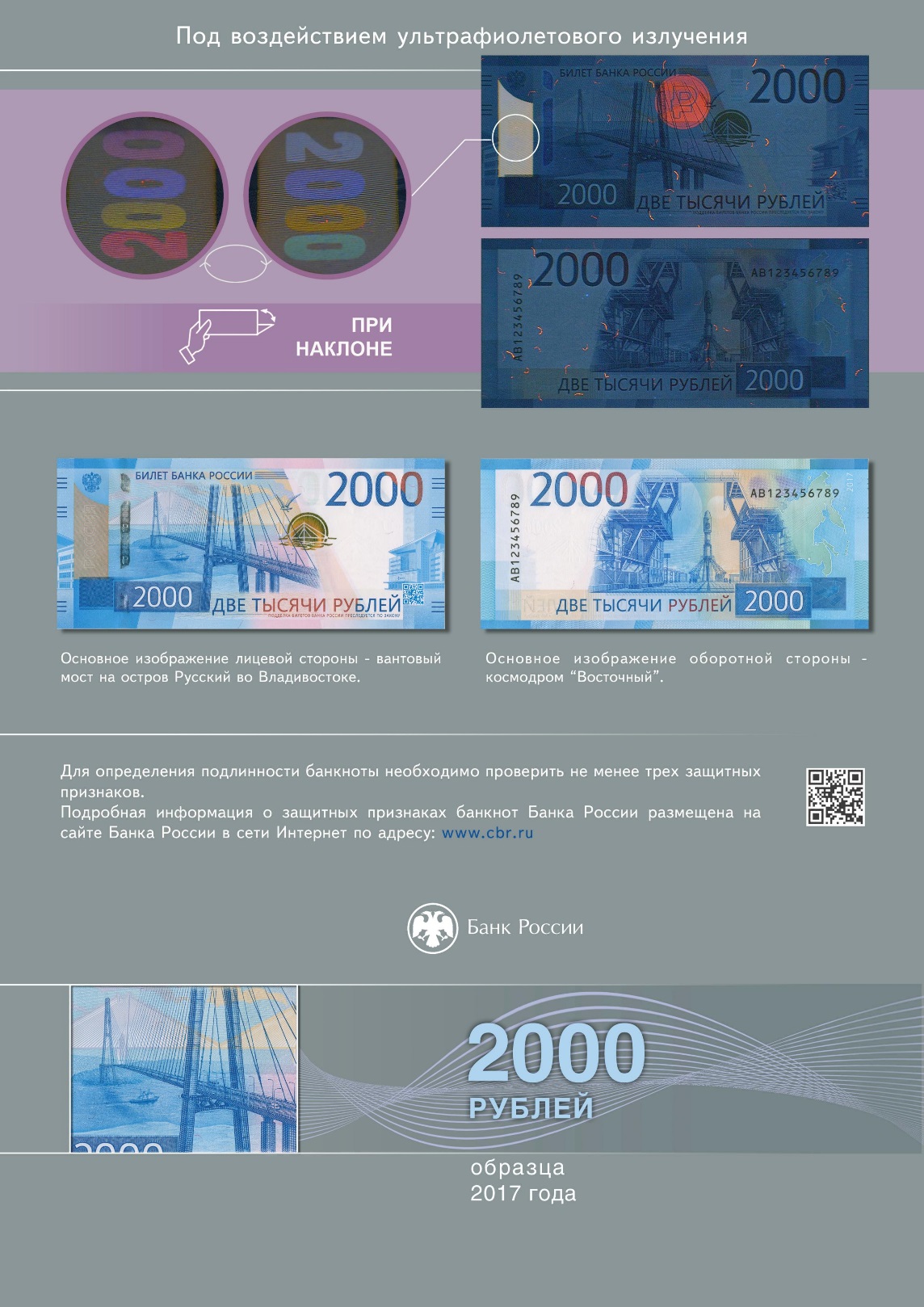 